PROUČI ZEMLJOVID MEĐIMURSKE ŽUPANIJE.ODGOVORI NA PITANJA.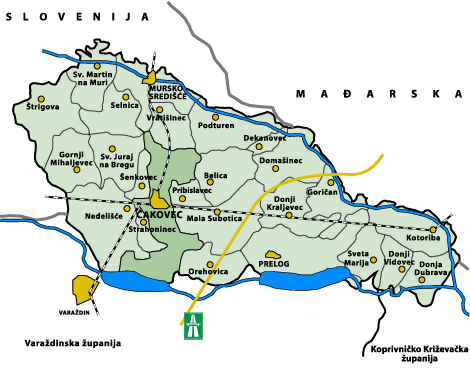 1. Glavni grad Međimurja zove se ______________________.2. Grad u gornjem Međimurju je: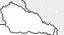 a) Čakovecb) Mursko Središćec) Sveta Marija3. Grad u donjem Međimurju je: a) Prelogb) Kotoribac) Mursko Središće4. Koji je tebi najbliži grad u Međimurju?Zapiši naziv grada na crtu. _________________